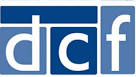 Attendees:Absent:Guests:Date:Tuesday, 09/18/2018Time and Place8:30 AM – 9:30AM at Lynn Area Office, 330 Lynnway, Suite 201, Lynn, MA 01901Agenda ItemDiscussionAction StepsVotesArea Office UpdatesFCR RecruitmentEfforts to locate missing and absent children projectOther discussionsIntroduction of new board memberArea board Building & Recruitment Future Meeting Items